Scheda richiesta attribuzione di funzioni strumentali alPiano Triennale dell’Offerta FormativaA.S. 2021/2022										Alla Dirigente Scolastica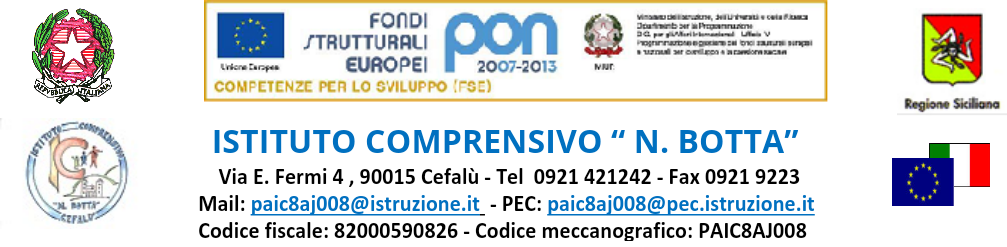 dell’Istituto Comprensivo 										   “N. Botta” di CefalùOGGETTO: Richiesta attribuzione di Funzioni Strumentali al Piano dell’Offerta Formativa per l’anno scolastico 2021/2022 (art. 28 CCNL 1998-2001 e art. 37 CCNI 1998-2001).Il/la sottoscritto/a……………………………………………………………….……….., docente a tempo ……………………………..…… in servizio presso questa Istituzione Scolastica,CHIEDE l’attribuzione della funzione strumentale al Piano Triennale dell’Offerta Formativa relativa all’Area n. ……, come descritta tra quelle sotto elencate, deliberate dal Collegio dei docenti nella seduta del 03/09/2021.(N.B. Può essere richiesta una sola area di intervento)A tal fine dichiara:di essere disponibile a partecipare, in qualità di referente dell’area specifica, ad iniziative territoriali e a frequentare eventuali corsi di formazione promossi da enti esternidi partecipare regolarmente agli incontri dello Staff di dirigenzadi essere disponibile ad interagire con le altre funzioni strumentalidi aver svolto i seguenti incarichi:  _____________________________________________________________________________________________________________________________________________________________________________________________________________________________________________________________________________________________________________________________________________________________________________________________________________________________________________________________________________________________________________________________________di possedere i seguenti titoli e competenze coerenti con l’incarico da attribuire:__________________________________________________________________________________________________________________________________________________________________________________________________________________________________________________________________________________________________________________________________________________________________________________________________________________________________________________________________________________________________________________________________________così come da Curriculum Vitae che si allega alla presente.Data,……….………………                                                            										              Firma                                                                                      -----------------------------------------------N.B. La presente richiesta deve essere protocollata entro il  13/09/2021 Area 1PTOF E PROGETTUALITA’ D’ISTITUTORevisione, aggiornamento e diffusione del PTOFAggiornamento dei Regolamenti interniCoordinamento, monitoraggio della progettualità d’IstitutoCoordinamento di attività di aggiornamento□Area 2INVALSI, SUPPORTO INFORMATICO AI DOCENTIOrganizzazione delle prove nei vari aspetti (somministrazione, correzione)Supporto alla segreteria alunni per il caricamento dei dati di contestoControllo costante del sito InvalsiSupporto all'uso didattico della strumentazione informatica□Area 3INCLUSIONE E INTEGRAZIONECoordinamento e monitoraggio delle attività relative all’areaRaccordo con gli insegnanti di sostegno Cura del PAI (Piano Annuale di integrazione)Predisposizione di format didattici comuni (PDP BES-DSA) Organizzazione di attività relative all’ambito□